№ в избир.спискеФАМИЛИЯ ИМЯ ОТЧЕСТВОТелефонэл. почта скайпМесто работыДата и Место рождения Адрес   РСФСРРОСТОВСКИЙ196КАРПЕНКО ВЛАДИМИР МИХАЙЛОВИЧ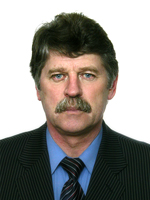 тел. (8-86372) 7-32-40(863) 240-32-99 (863) 240-14-47(863) 240-55-82(863) 240-80-27(863) 240-12-86 www.zsro.ru     zsrnd@zsro.ru ДепутатЗаконодательного Собрания Ростовской области 
2012-по н.в. помощник депутата Государственной Думы Федерального Собрания Российской Федерации2 июня 1950 г. в г. Сальск Ростовской областиг.Сальск, ул. Ленина, 34, г. Ростов-на-Дону, ул. Социалистическая, 112 тел. (863) 240-14-47197  КОБЯКОВ ОЛЕГ ЮРЬЕВИЧ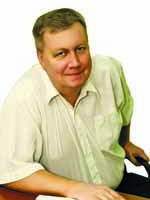 тел. 8-904-507-01-76www.zsro.ru    zsrnd@zsro.ruДепутат Городской Думы г.Таганрога19 мая 1965 г. в г. Таганроге Ростовской областиг. Таганрог, ул. С.Лазо 1/4, г. Ростов-на-Дону, ул. Социалистическая, 112 тел. (863) 240-14-47198КОЛЕСНИКОВ ИГОРЬ ВЛАДИМИРОВИЧ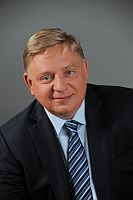 тел. 245-30-30www.zsro.ru     zsrnd@zsro.ruЗАМЕСТИТЕЛЬ ПРЕДСЕДАТЕЛЯ КОМИТЕТА ЗАКОНОДАТЕЛЬНОГО СОБРАНИЯ РОСТОВСКОЙ ОБЛАСТИ ПО ЗАКОНОДАТЕЛЬСТВУ, ГОСУДАРСТВЕННОМУ СТРОИТЕЛЬСТВУ И ПРАВОПОРЯДКУ12 ноября 1969 года в г. Ростове-на-Донуг. Ростова-на-Дону, ул. Ленина 44/5 г. Ростов-на-Дону, ул. Социалистическая, 112 тел. (863) 240-14-47199КРАВЧЕНКО НАТАЛЬЯ ВАСИЛЬЕВНА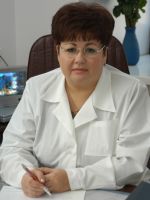 тел 263-317www.zsro.ru     zsrnd@zsro.ruглавный врач МБУЗ «Городская поликлиника № 10», г. Ростова-на-Дону.Награждена медалью ордена «За заслуги перед Отечеством» II Депутат Законодательного Собрания15 января 1960 г. в г.Гуково Ростовской областиг. Ростова-на-Дону, ул.  Б.Садовая 106/46, к. 300 , г. Ростов-на-Дону,  ул. Социалистическая, 112 тел. (863) 240-14-47